Фото №26.Система информации и связи.Стенд «Безопасность нашей жизни».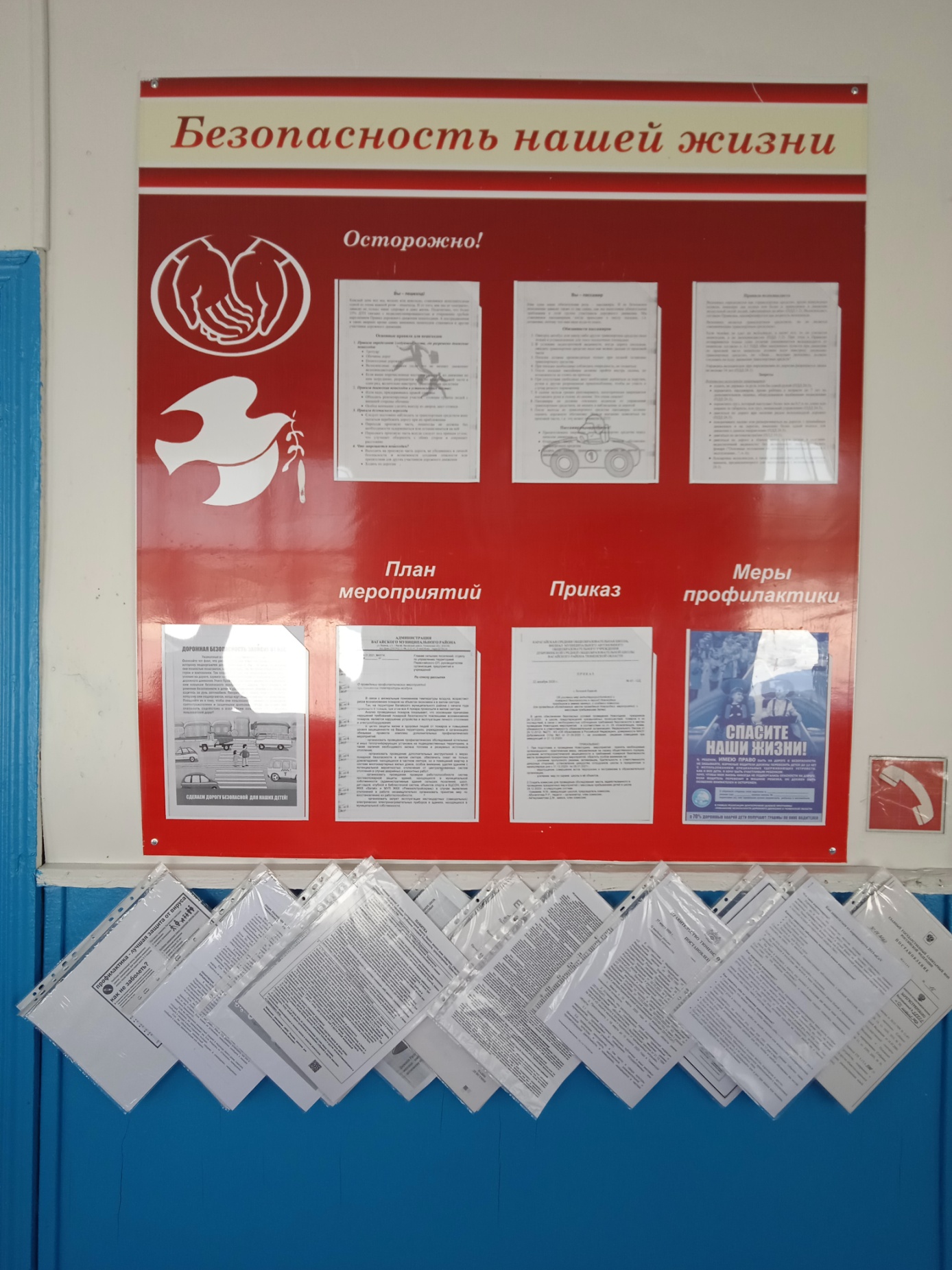 